Canevas Apprentissage de la lecture de notes au travers du logiciel « Musescore », destiné à des classes de 7PApprentissage de la lecture de notes au travers du logiciel « Musescore », destiné à des classes de 7PApprentissage de la lecture de notes au travers du logiciel « Musescore », destiné à des classes de 7P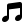 Le printemps de VivaldiLe printemps de Vivaldi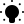 Solmisation., Structure : A-A-B-B., NUANCES : f-p-f-p. ; THEORIE : lecture de notes en clé de SolSolmisation., Structure : A-A-B-B., NUANCES : f-p-f-p. ; THEORIE : lecture de notes en clé de Sol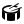 Ecoute du thème « Le printemps », Solmisation : apprentissage de la mélodie avec nom des notes, jouer la mélodie au xylophone, apprentissage de la lecture de notes (théorie), écriture de la mélodie « le printemps » avec le logiciel « Musescore »Ecoute du thème « Le printemps », Solmisation : apprentissage de la mélodie avec nom des notes, jouer la mélodie au xylophone, apprentissage de la lecture de notes (théorie), écriture de la mélodie « le printemps » avec le logiciel « Musescore »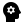 se souvenir/comprendre/appliquer/analyser/évaluer/créerse souvenir/comprendre/appliquer/analyser/évaluer/créer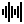 Voix, corps, xylophone, Tic : «Musescore » (écriture de partition) Voix, corps, xylophone, Tic : «Musescore » (écriture de partition) Matériau musical Notions musicales (concepts)  Techniques  Exigences des tâches   Outils et supportsMatériau musical Notions musicales (concepts)  Techniques  Exigences des tâches   Outils et supportsMatériau musical Notions musicales (concepts)  Techniques  Exigences des tâches   Outils et supports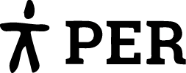 EN22 EN23EN22 EN23Les élèves seront capables d’écrire une partition du thème « le printemps », à l’aide du logiciel « Musescore ».Les élèves seront capables de :-créer un nouveau document musescore en respectant le cadre défini - choisir un instrument de leur choix, parmi les instruments proposés- choisir un tempo de leur choix-  maîtriser les fonctions principales du logiciel (saisie de notes, de rythme, barres de mesure)- utiliser la fonction « play » pour s’auto-corriger et repérer les erreurs d’écriture éventuelles- enregistrer leur travail sur leur drive et le récupérer lors des leçons suivantesEN22 : S’approprier les concepts de base de la science informatiqueEN23 : Utiliser des outils numériques pour réaliser des projetsPrérequis :  Prérequis :  Maîtriser la solmisation du thème « le printemps »Connaître des paramètres musicaux de base (rythmes, noms des notes, phrases musicales, nuances)Comprendre le système de notation musicale (écriture d’une partition en clé de sol)Modalités :Modalités :Travail individuel ou en groupe, selon les envies de chacun. Sources :Sources :Logiciel MusescoreAnnexes :Annexes :Fiche d’utilisation de MusescorePartition de la gamme pour qu’il se situent dans la portéeAnalyse a priori  - difficultés liées….aux conceptions et savoirs des élèves :  maîtrise du logiciel, application des apprentissages faits en amont aux modalités d’enseignement : Garder la bonne distance pour ne pas corriger à leur place les problèmes rencontrés, gestion du temps, gestion de la progression différente de chaque groupe / élèvesEtapes progressivesEntrée en matière : Explication du logiciel Musescore, à quoi ça sert, que peut-on faire avec ? Montrer des exemplesExploration : Montrer aux élèves les différents outils de ce logiciel, leur emplacementOrganisation des éléments : Annoncer les étapes, Guider les élèves dans la réalisation à l’aide d’une fiche d’utilisation qui leur permettra d’être plus autonomes, passer vers euxVérification autonome : grâce à la fonction « play », les élèves peuvent écouter leur production et contrôler si ce qu’ils ont écrit correspond à ce qu’ils ont appris. Correction des erreurs repérées : individuellement, avec l’aide de camarades ou de l’enseignantPrésentation du produit final et justification des choix : Chaque travail sera écouté / montré à l’ensemble de la classe et une discussion collective aura lieu. Chaque élève devra expliquer le choix de l’instrument utilisé pour l’écriture de leur partition.Une discussion ouverte avec l’ensemble de la classe permettra à chaque groupe d’avoir un retour sur leur réalisation. Quelle(s) erreur(s) d’utilisation de logiciel repèrent-ils ? Quelle erreur d’écriture (notes, rythmes) remarquent-ils ? Comment sonne le rendu final par rapport à la version originale ?Évaluation Evaluation formative qui propose deux axes de retour ;Une évaluation par les pairs qui permet d’avoir un retour sur leur production Une évaluation par l’enseignant, qui concerne l’utilisation du logiciel et qui évalue leur capacité à maîtriser les différents critères définis. A savoir ;- créer un nouveau document musescore en respectant le cadre défini- choisir un instrument de leur choix, parmi les instruments proposés- choisir un tempo de leur choix-  maîtriser les fonctions principales du logiciel (saisie de notes, de rythme, barres de mesure)- utiliser la fonction « play » pour s’auto-corriger et repérer les erreurs d’écriture éventuelles- enregistrer leur travail sur leur drive et le récupérer lors des leçons suivantes